うんまい　うつのみや産うんまい　ＪＡうつのみや産豊富な生産量等により「農業王国うつのみや」のイメージに繋がるもの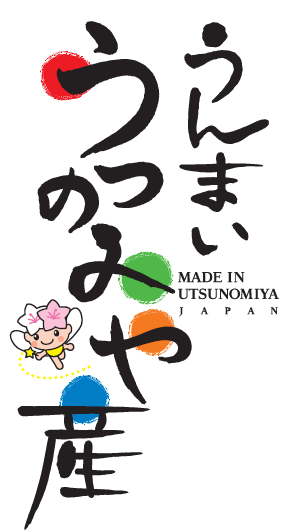 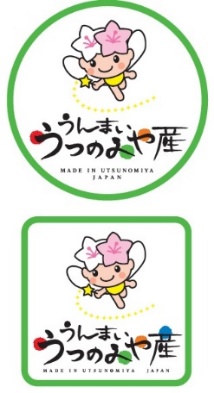 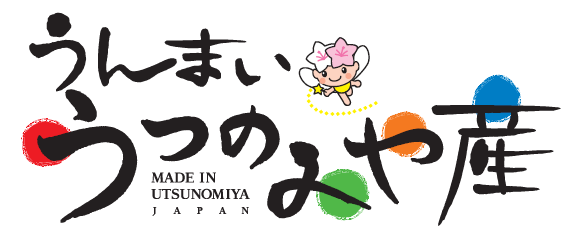 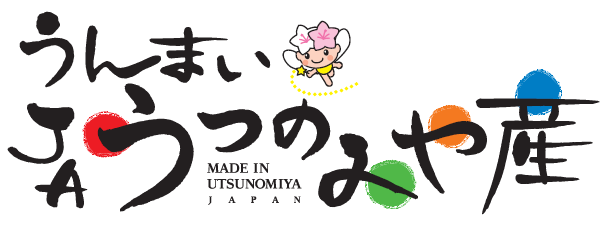 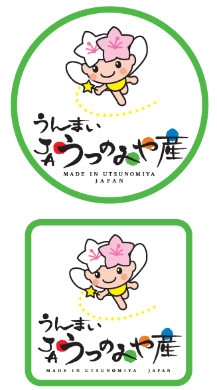 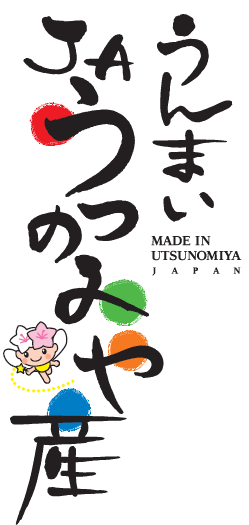 宇都宮ならではのもの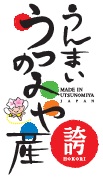 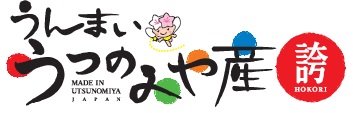 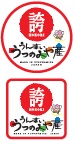 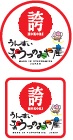 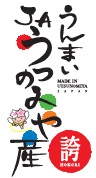 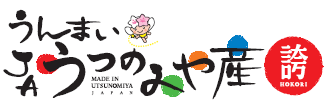 特に高品質なもの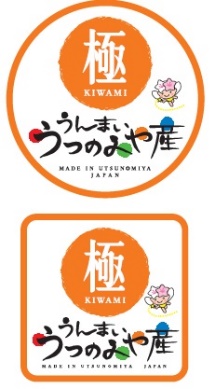 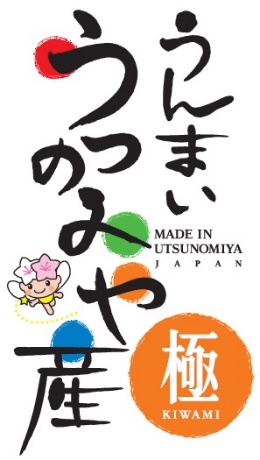 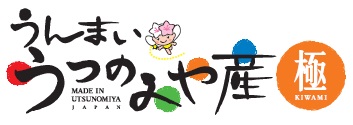 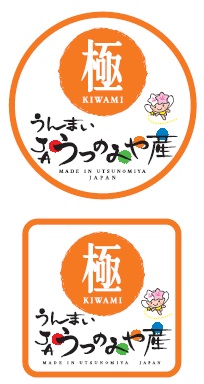 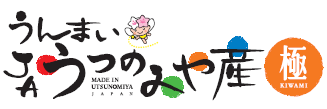 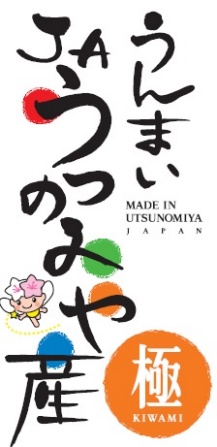 うんまい　うつのみや産うんまい　ＪＡうつのみや産豊富な生産量等により「農業王国うつのみや」のイメージに繋がるもの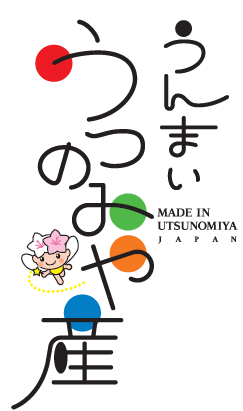 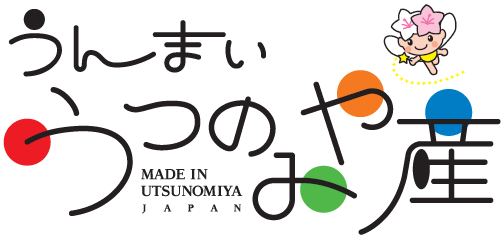 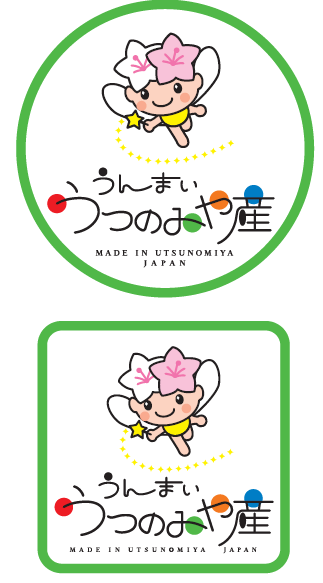 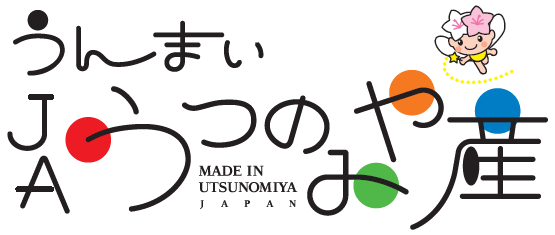 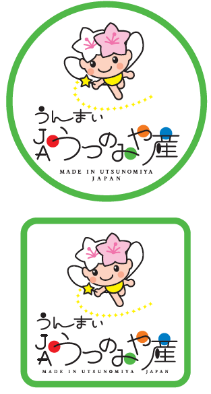 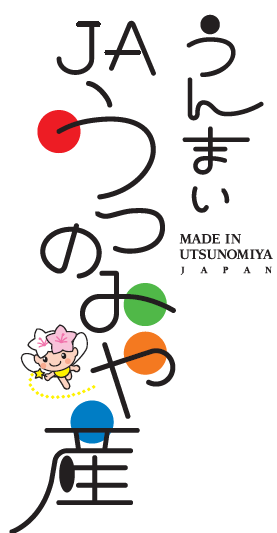 宇都宮ならではのもの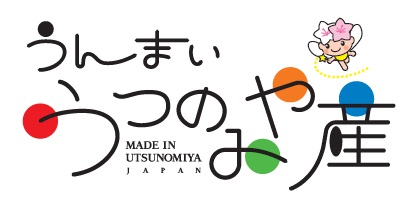 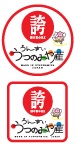 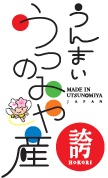 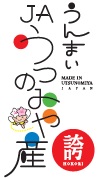 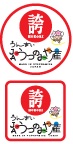 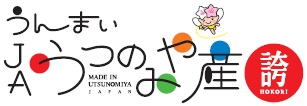 特に高品質なもの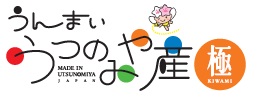 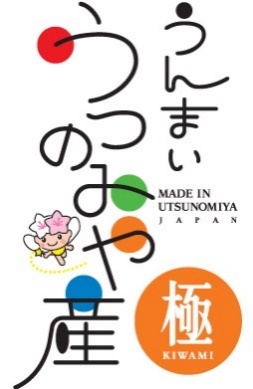 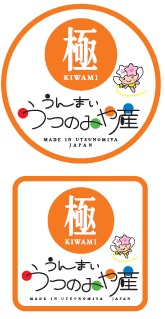 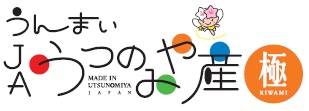 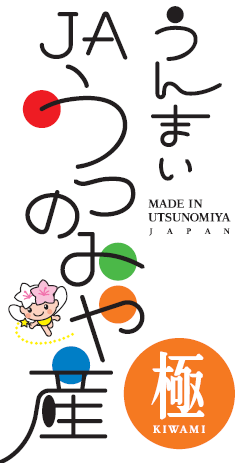 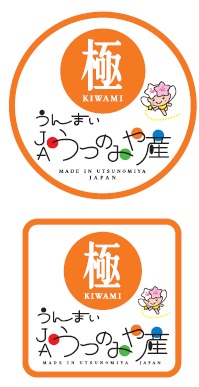 